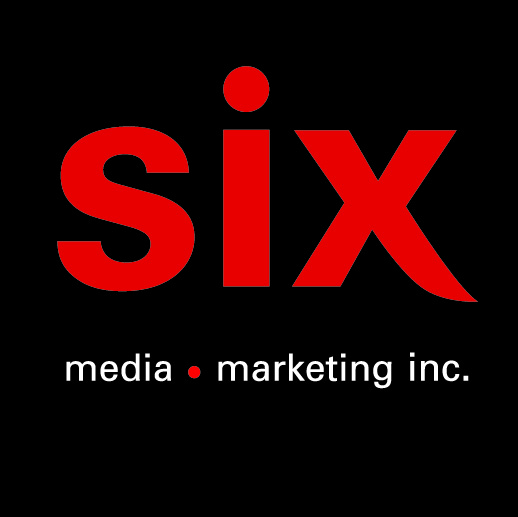 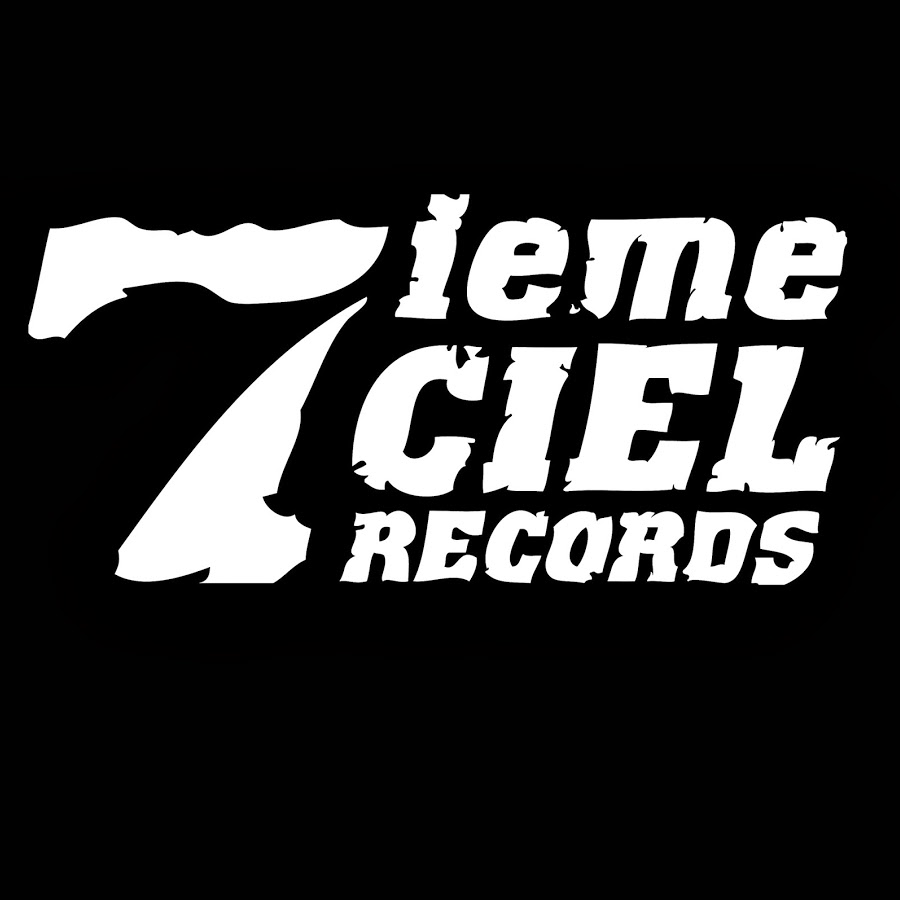 FouKi
Zayon – Le nouvel album à paraître le 17 février via Disques 7ième Ciel.EN SPECTACLE08/04 – Laval – Place Bell22/04 – Québec – Centre VidéotronMontréal, janvier 2023 – Zayon, le quatrième album de FouKi, à paraître le 17 février prochain via Disques 7ième Ciel, représente l’aboutissement d’un travail créatif minutieux et exploratoire de 2 ans, toujours décomplexé.Fidèle à lui-même, FouKi écrit et interprète ses textes et, pour une première fois, il en est aussi le principal compositeur. Entouré de ses complices QuietMike, Pops and Poolboy, Ruffsound, Adem Boutlidja, BYNON et Jay Century, ses beats minimalistes gagnent tantôt en intensité, tantôt en douceur, et toujours en richesse.Partant du « Cœur De La Ville » jusqu’au « Zayon », cet endroit idyllique et intangible, FouKi nous invite dans son univers « égayé » de couleurs vives, où il retrouve dans son délire des collaborateurs aussi prolifiques qu’éclectiques tels Imposs, P’tit Belliveau, et les bruxellois Swing et Primero (de L'Or Du Commun). FouKi promet ici un voyage tout en mouvements, une odyssée de sons, d’images et d’aventures où tout est une question de perspective. Voyage auquel tous et toutes sont conviés pour le lancement de ce nouvel album, le 8 avril à la Place Bell de Laval et le 22 avril au Centre Vidéotron de Québec.Source : Disques 7ième CielInformation : Simon Fauteux / Patricia Clavel